CITY OF KINGSTON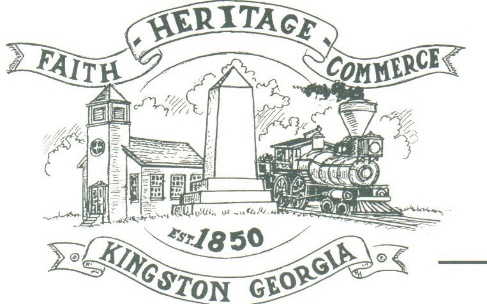 30 West Main St., Kingston, GA 30145COUNCIL MEETING – CITY HALLSeptember 14, 2020 – 6:00 p.m.The meeting began at 6:15 p.m. in attendance was Mayor Elbert “Chuck” Wise, council members, Payton Silvers (Zoom), and Louise Howell, Michael McFarland, Louise Young-Harris, Chief T.J. Sosebee and Attorney Ryan Brumbelow. There were 4 attendees.The meeting began with Louise Young-Harris leading the invocation. The Pledge of Allegiance followed.SIGN IN PERMISSION TO SPEAKNellie Applin spoke of Herbert “Rap” Dixon the Kingston native to be inducted into the National Baseball Hall of FameAPPROVAL OF PREVIOUS MINUTESLouise Young-Harris made a motion to approve previous minutes. The motion was seconded by Michael McFarland. Motion was carried unanimously.APPROVAL TO CHANGE AGENDALouise Young-Harris made a motion to change the agenda on item number 6 to Clean tanks. The motion was seconded by Michael McFarland. Motion was carried unanimously.APPROVAL OF AGENDA Louise Howell made a motion to approve the agenda.  The motion was seconded by Michael McFarland. Motion was carried unanimously. AUDIT RESULTS			Lloyd Williamson presented Audit results to council and stated the City was in a good financial position and for the last 3 years the City has had good audits. Michael McFarland made a motion to approve the audit results. The motion was seconded by Louise Young-Harris. Motion carried unanimously.APPROVAL TO ADOPT COMMUNITY CAT PROGRAMS-ANIMAL CONTROL 2nd READLouise Young-Harris made a motion to approve the Community Cat program. The motion was seconded by Louise Howell. Motion was carried unanimously.APPROVAL TO CLEAN FUEL TANKS AND PUMPS FOR GAS AND PURCHASE A POLE BARN/AWNINGPayton Silvers made a motion to approve the cleaning of the fuel tanks and pumps and to look into an awning/pole barn over tanks. The motion was seconded by Michael McFarland. Motion was carried unanimously.APPROVAL TO PUT A DRIVE THRU ON CITY HALLLouise Young-Harris made a motion to put a drive thru on City Hall as soon as the County gets City Hall back into City of Kingston name. The motion was seconded by Louise Harris-Young.  Motion was carried unanimouslyCOUNCIL COMMENTSMayor Wise thanked Mrs. Applin for her hard workADJOURNMENTPayton Silvers made a motion to adjourn at 7:36 p.m. Louise Howell seconded the motion. Motion was carried unanimously._____________________________                                   ________________________   Mayor Elbert “Chuck” Wise, Jr.                                                       City Clerk, Kelly L. Ensley